October 18, 2019NAMEADDRESSOLYMPIA,  98501GOALWaste ReSources recently completed a Recycle Lid Lift Program in your neighborhood. The goal of this program is to keep recycling carts free of garbage while giving specific educational feedback to customers.PROCESSPrior to lifting lids, we collected a random sampling of carts and sorted the recycling. Then we performed four weeks of lid lifts and education then did another sort at the end to see if it worked. NEIGHBORHOOD RESULTSNeighborhood-wide, you reduced your trash by 3.5%. Keep up the great work and when in doubt, throw it in the trash! Here is a breakdown of the recycle sorts pre and post education.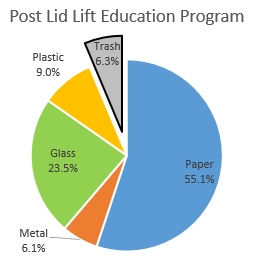 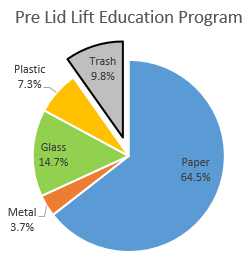 YOUR RESULTSWhile lifting the lid to your recycle cart, we found the following contamination:Week 1: No contaminationWeek 2: No contaminationWeek 3: StyrofoamWeek 4: Styrofoam	On the backside are the acceptable items lists. If you have questions or need clarification, you can check our website at www.olympiawa.gov/wastewise or contact me at kjohnson@ci.olympia.wa.us or (360) 570-5837. Thank you for participating!Sincerely,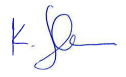 Kim JohnsonSenior Program SpecialistPublic Works Waste ReSources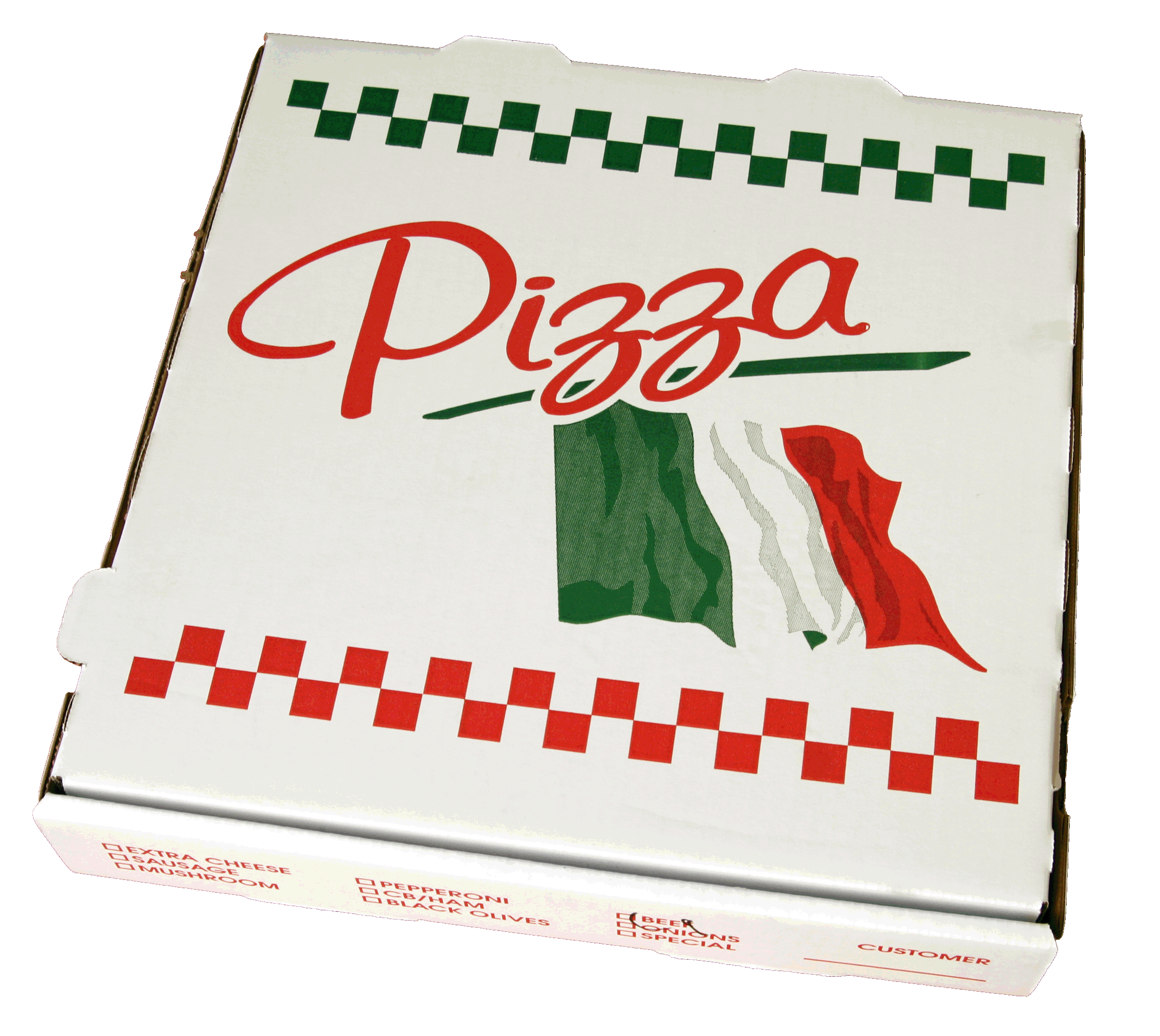 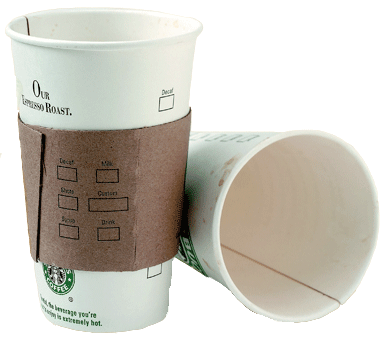 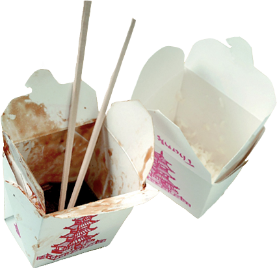 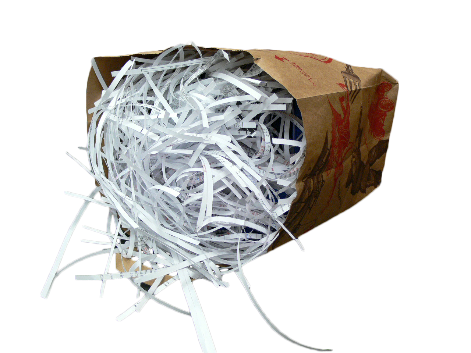 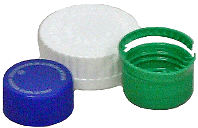 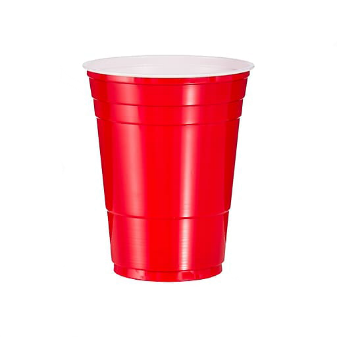 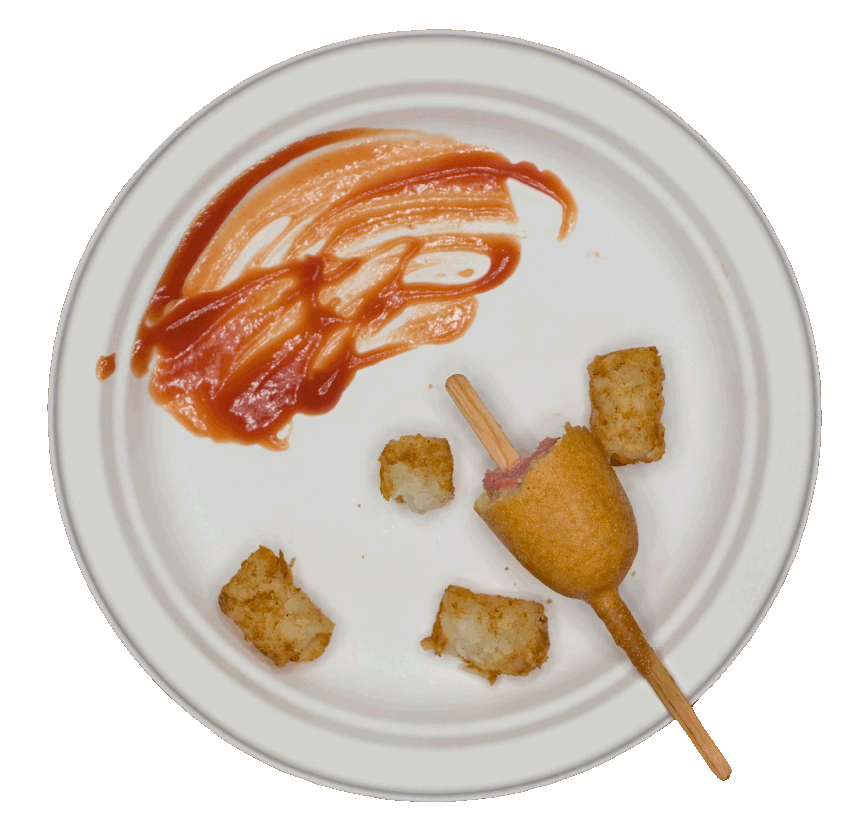 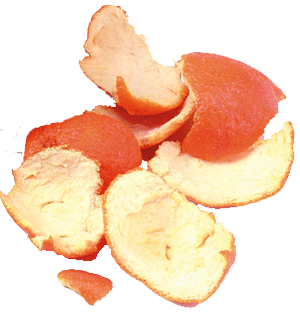 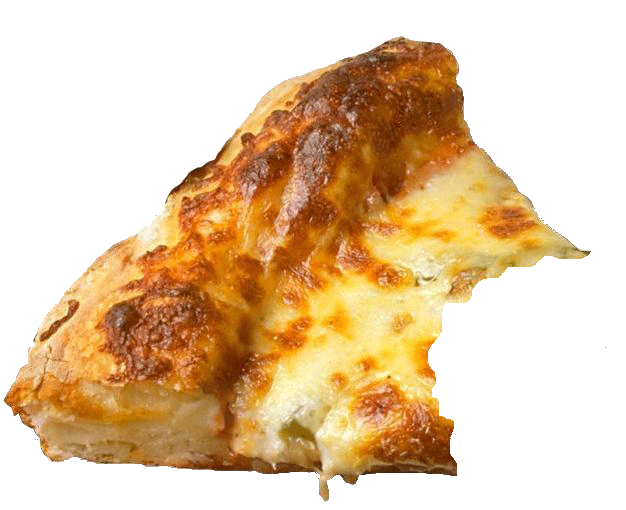 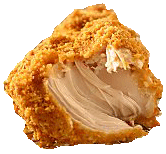 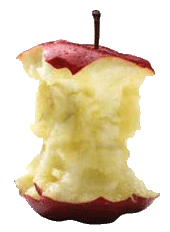 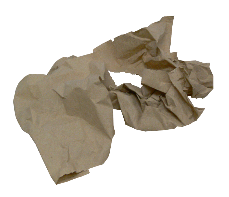 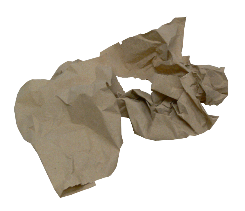 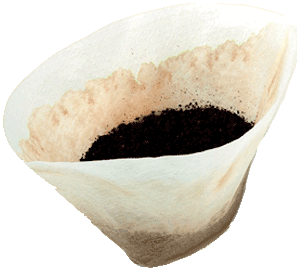 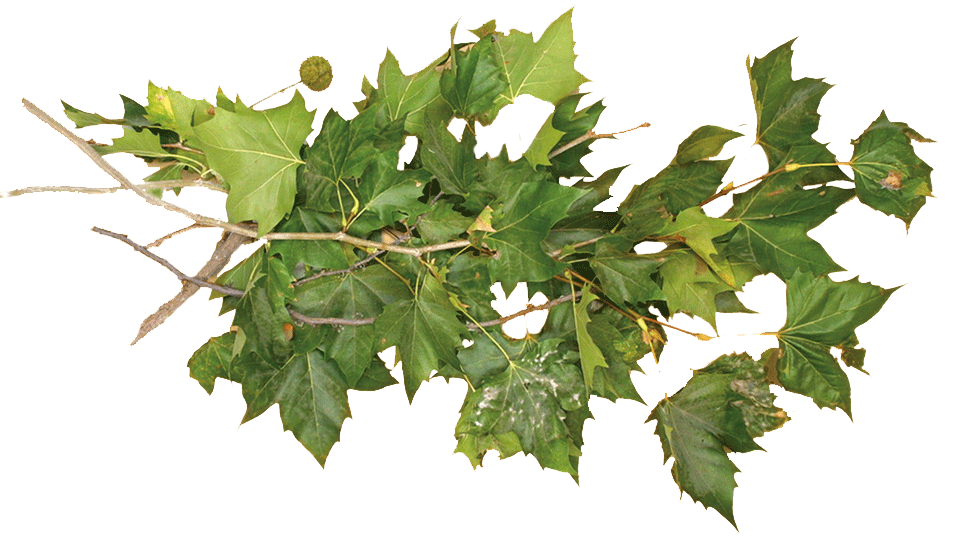 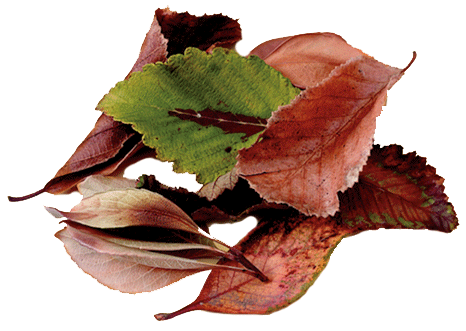 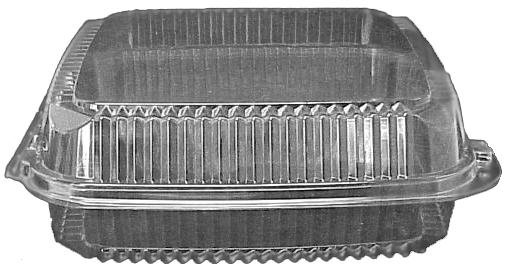 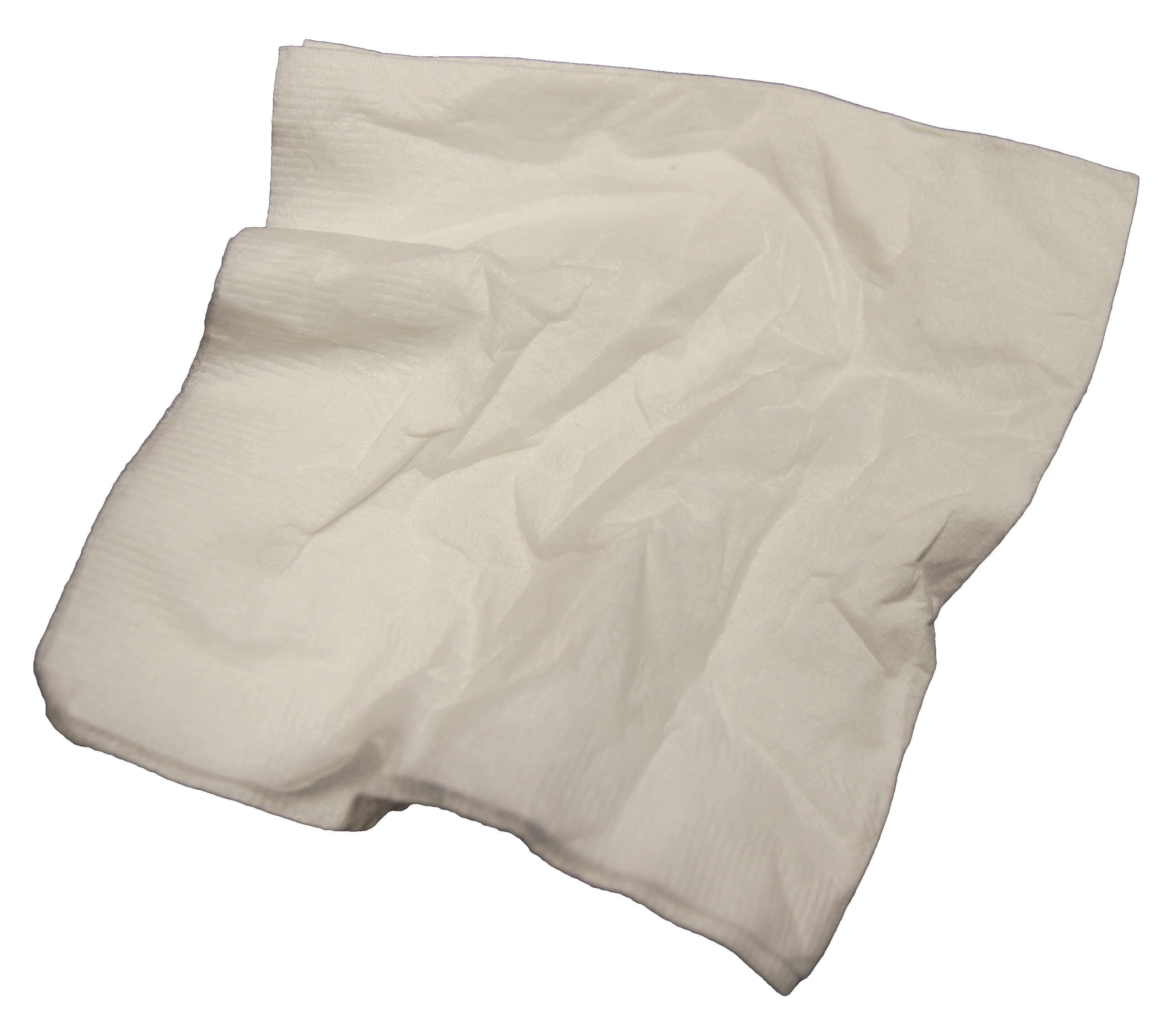 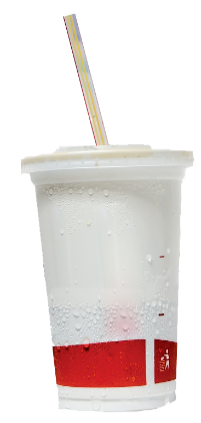 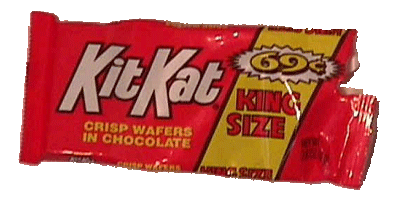 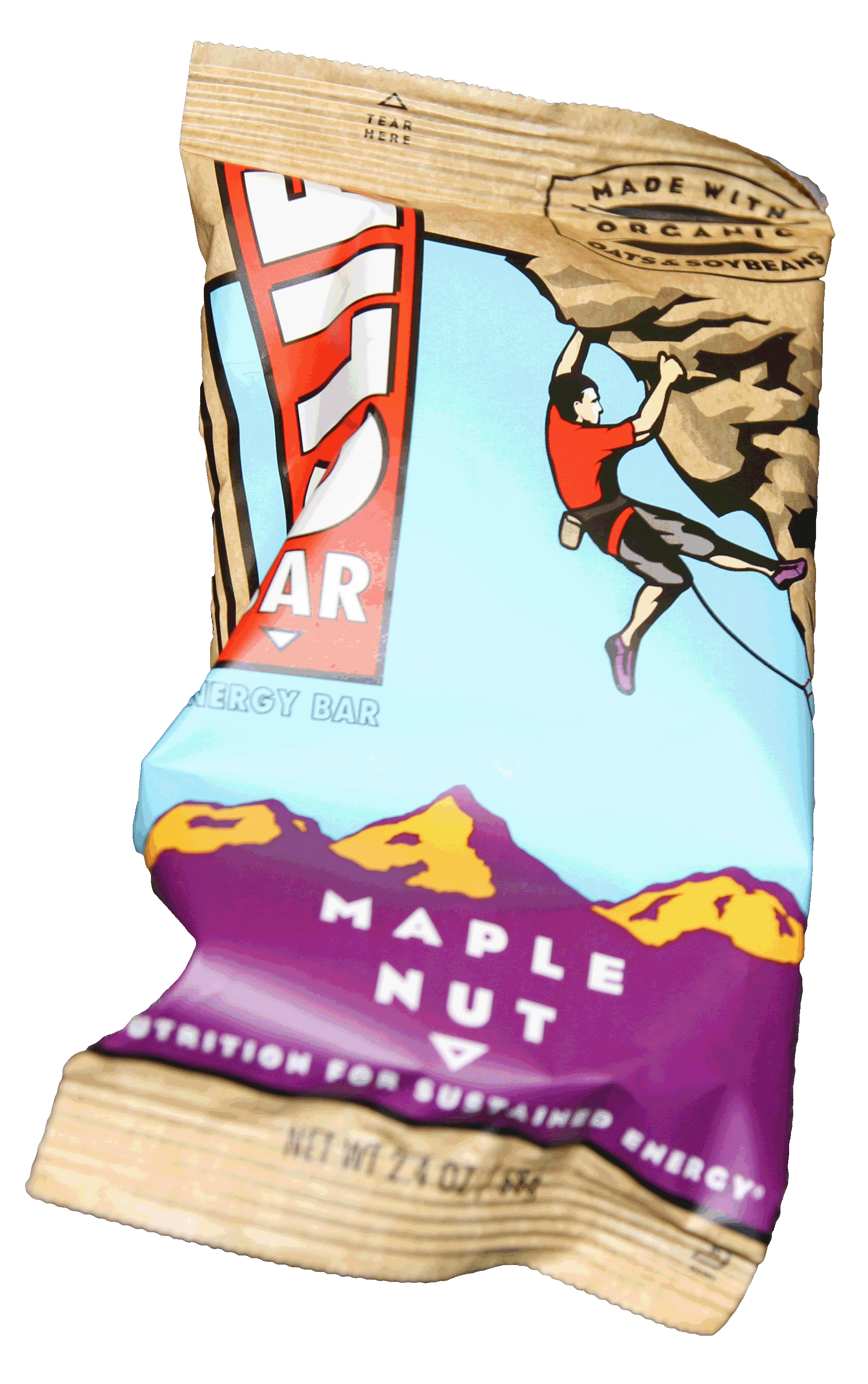 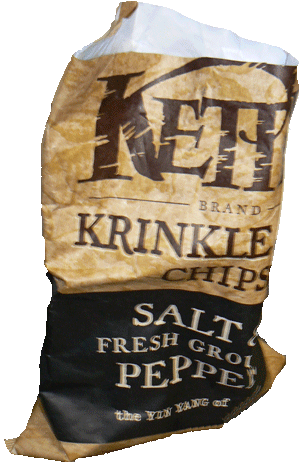 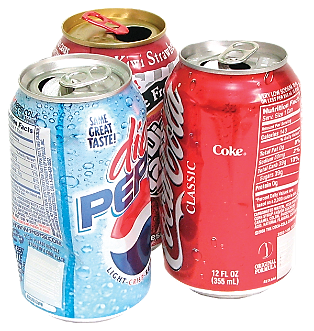 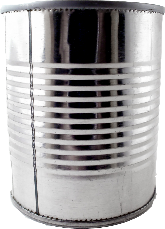 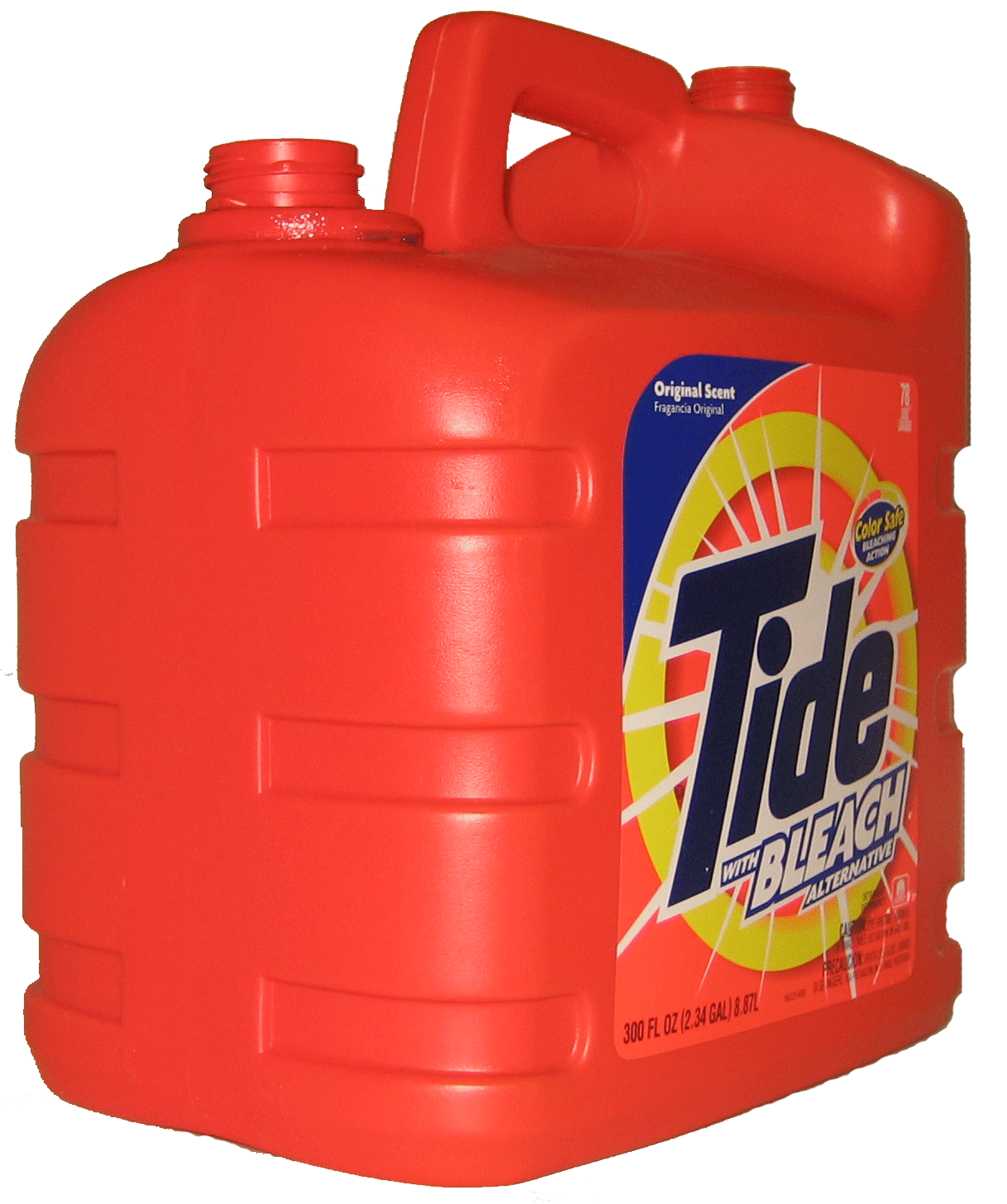 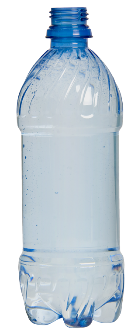 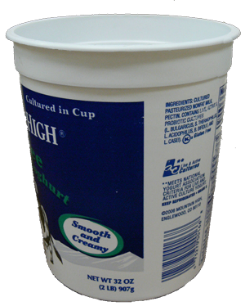 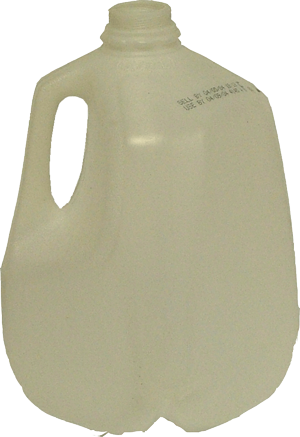 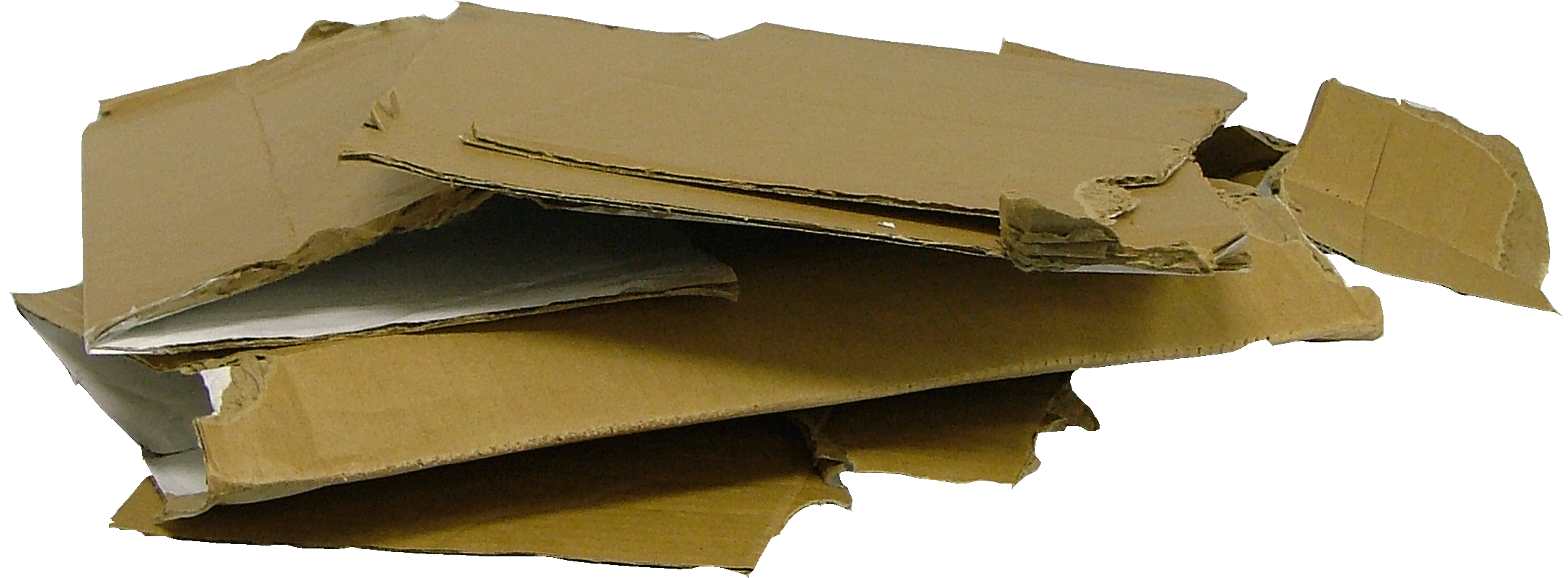 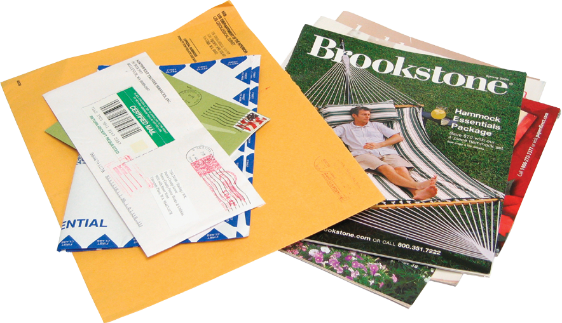 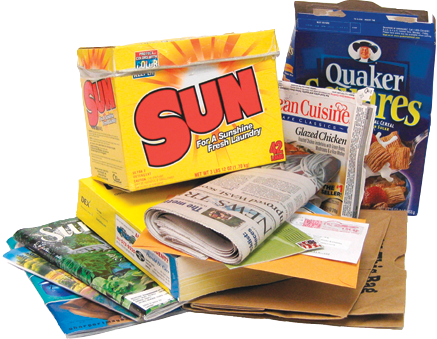 